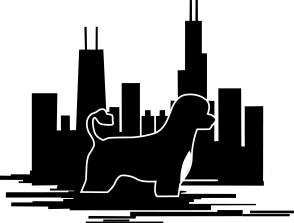 Membership Fees: All memberships will receive Shorelines and club announcements electronically and are invited to all club activities.   For a $20.00 charge Shorelines can be sent by mail. (Applicant must be 18 years of age or older). Please check: 	□ New Member	 □ _Current Member				Amount_Enclosed□ _$30.00 Single Membership (one vote)							___________________ □ _$35.00 Family Membership (up to two votes) 						___________________ □ _$25.00 Associate Membership (may not vote or be elected to board)			___________________ □ _$20.00 Additional Charge for Shorelines to be sent by U.S. Mail			___________________2019-2020 Event Sponsor Donations*		Platinum	 $150			___________________ 						Gold		 $100			___________________ *Please see the Membership Chair’s letter		Silver		$60			___________________ 						Bronze 	$25			___________________						TOTAL ENCLOSED			___________________ Are you a member of the PWDCA (National Org)? □ _Yes □ _No	 E-Mail Address						(email is required to receive Shorelines electronically)Do you want to be on the PWDCGC Email List? □ _Yes □ _No You must be a current PWDCGC member to join the list. You will be able to communicate with other club members.Member Name(s)				Do you want your name in a published Directory? YES / NOPWD Call Name(s)	Street Address	City 						 			State		Zip Code Phone 1  			 Phone 2		Occupation	Are you a Breeder? If so what is your Kennel Name?	 The PWDCGC is a volunteer driven club. The Club expects and appreciates your help!What Club activities/committees will you participate in and/or help organize?□ Dog Shows	□ Grooming Seminars	□ Event Planning	□ Rescue □ Water Work	□ Fund Raising		 □ Website		 □ PWDCGC Board of Directors □ Health Clinic	□ Newsletter		□ Merchandise/Sales	□ Other  I (we) agree to abide by the Constitution and Bylaws and Rules of the: American Kennel Club, Portuguese Water Dog Club of America and Portuguese Water Dog Club of Greater Chicagoland, (PWDCGC information at www.pwdchicagoclub.org)______________________________________		______________________________________________Signature of member #1					Signature of Member #2 New Members membership must be endorsed by two PWDCGC Members:_________________________________________________________________Date _________________________________________ _________________________________________________________________Date _________________________________________ Check payable to:	PWDCGC	Send to: Gary Novak 13 Melrose Place, Hawthorn Woods, IL  60047  Questions 	Gary Novak	gnovak384@gmail.com	847-513-4146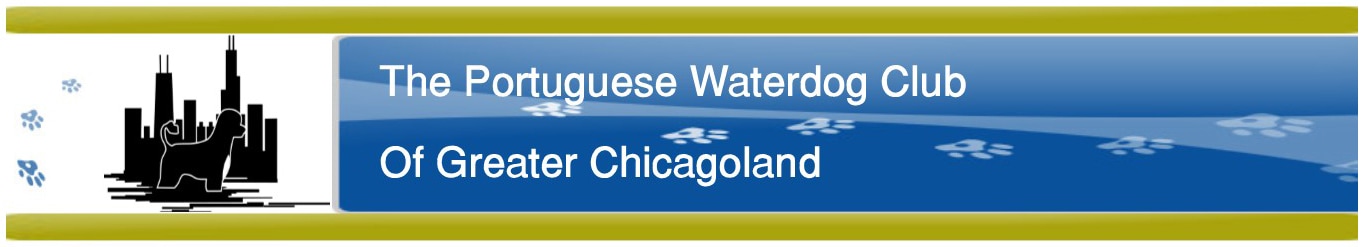 DOG LIABILITY WAIVERDog Owner(s)/Handler Name(s):  _________________________________________________Dog(s) Name(s): ______________________________________________________________	I understand that by participating in any function sponsored by Portuguese Water Club of Greater Chicagoland (PWDCGC), including, but not limited to trials, events, and seminars is not without risk to myself, my dog, other family members or guests, and other participants (human or canine).  These include, without limitation, risks of physical injury, mental injury, emotional distress, trauma, death, contact with other participants and their dogs and property damage.  All risks are known and appreciated by me.  I waive any and all specific notice of the existence of the risks, I shall assume responsibility for and pay my and my dog’s medical and emergency expenses in the event of injury, illness, or other incapacity regardless of whether I authorized such expenses.  I agree that I, as owner of the above dog(s), am solely responsible for the dog(s) behavior and physical control and agree to carefully monitor and control it at all times.By reading, signing, and dating this document, I hereby waive and release PWDCGC and owners of any or all premises on which these function are held, and volunteers of said club, from any and all damages, losses, fines, claims, suits, expenses (including attorney fees and defense costs), judgements and/or liabilities of any form or nature resulting from any act or omission of any dog or dog owner participating in the functions conducted by PWDCGC.  This release of liability includes, but is not limited to any injury, death, sickness or personal injury or property my dog or I may suffer while on or around the premises where the function is held.  This release also includes specifically, but without limitation, any and all forms of personal injury (including death) and property damage to myself, other persons, and other animals resulting from the act or omissions of any and all dogs or dog owners and I expressly assume the risk of such damages or injuries and losses.I also agree to defend, indemnify, and hold harmless PWDCGC and owners of all premises on which these functions are being held and the volunteers of said Club from any and all claims, suits, losses, damages, expenses (including attorney fees and defense costs), judgements, fines, penalties and/or liabilities, due to any and all forms of personal injury (including death) and property damage which my pet or I may cause, or be alleged to have caused to any person, animal, or property while on or around the premises where the function is carried out.This Agreement to Release and Waive, Hold Harmless, Indemnify and Assume Risk of Injury or Loss shall survive the completion or termination of services by PWDCGC and their volunteers.This agreement is an integrated agreement which supersedes any prior, contemporaneous oral or written agreements or negotiations.  This agreement may not be modified except through a written agreement signed by the dog owner and PWDCGC.By my signature below, I hereby state that I fully understand and agree to the above terms and conditions for the services provided by PWDCGC.Signature:_______________________________________  Date: _________________________		(must be signed by a parent or guardian if under 18)Signature:_______________________________________  Date: _________________________